     2018-2019 EĞİTİM ÖĞRETİM YILI 6 YAŞ OCAK AYI AYLIK PLANIAYIN RENGİAYIN ŞEKLİAYIN ŞEKLİSAYILAR   MEVSİMAYIN TÜRK BÜYÜĞÜDEĞERLER EĞİTİMİ PEMBE                    MORBEŞGEN             ALTIGENBEŞGEN             ALTIGEN      7/8        KIŞ    Yunus EmreSORUMLULUK                            TUTUMLULUKKAVRAMLARKAVRAMLARMÜZİK ETKİNLİĞİMÜZİK ETKİNLİĞİMÜZİK ETKİNLİĞİOYUN ETKİNLİĞİTÜRKÇE DİL ETKİNLİĞİ BİRİNCİ-İKİNCİ-ÜÇÜNCÜ            DAĞINIK-TOPLU                                           KOLAY –ZOR                                                    ÖNCE-SONRA                                                         İÇİNDE-DIŞINDA                           YUKARI-AŞAĞI                                   SABAH-ÖĞLE-AKŞAM                                             SAĞ-SOL                                                 İNCE-KALIN                                                                                                                                                                                        BİRİNCİ-İKİNCİ-ÜÇÜNCÜ            DAĞINIK-TOPLU                                           KOLAY –ZOR                                                    ÖNCE-SONRA                                                         İÇİNDE-DIŞINDA                           YUKARI-AŞAĞI                                   SABAH-ÖĞLE-AKŞAM                                             SAĞ-SOL                                                 İNCE-KALIN                                                                                                                                                                                       VÜCUT TEMİZLİĞİ               PİNOKYO                                           MİNİK KELEBEK                                                   TELEFON   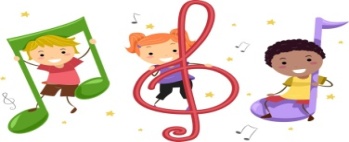 VÜCUT TEMİZLİĞİ               PİNOKYO                                           MİNİK KELEBEK                                                   TELEFON   VÜCUT TEMİZLİĞİ               PİNOKYO                                           MİNİK KELEBEK                                                   TELEFON   *SEK SEK                      *SICAK-SOĞUK        *GÜLMECE OYUNU  *TOPLARI KARŞIYA GEÇİRME OYUNU            *EBELEMECEHİKÂYE ETKİNLİKLERİPARMAK OYUNU                               BİLMECELER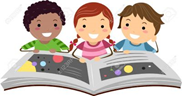 FEN VE DOĞA ETKİNLİĞİFEN VE DOĞA ETKİNLİĞİMONTESSORİ ETKİNLİĞİMONTESSORİ ETKİNLİĞİMONTESSORİ ETKİNLİĞİSANAT ETKİNLİĞİAKIL VE ZEKÂYÜRÜYEN SU DENEYİ                       GÖK GÜRÜLTÜSÜ DENEYİ                               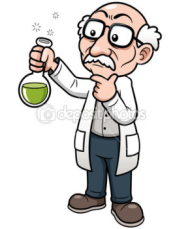 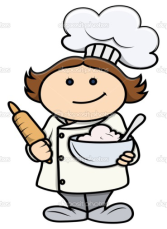 YÜRÜYEN SU DENEYİ                       GÖK GÜRÜLTÜSÜ DENEYİ                               ÇUBUK   EŞLEŞTİRME                                 KIYAFET GİYME                       İĞNE  İLE DESEN ÇALIŞMASI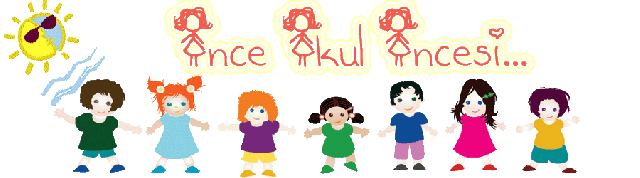 ÇUBUK   EŞLEŞTİRME                                 KIYAFET GİYME                       İĞNE  İLE DESEN ÇALIŞMASIÇUBUK   EŞLEŞTİRME                                 KIYAFET GİYME                       İĞNE  İLE DESEN ÇALIŞMASIBoyama etkinlikleri                               Baskı çalışmaları                          Kesme yapıştırma                        Yırtma yapıştırma                    Katlama etkinlikleri Buruşturma etkinlikleri Artık Materyal etkinlikleri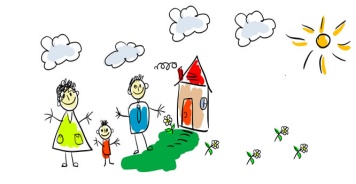 AKIL VE ZEKÂ KİTABI                                                       DİKKATLİ PUZZLE (algı, dikkat, öğrenme, zekâ)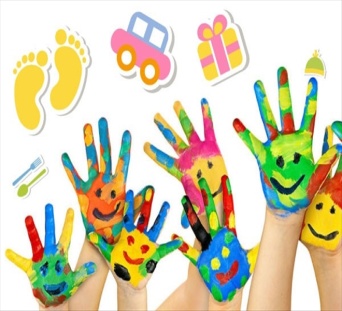             İNGİLİZCE            İNGİLİZCEOKUMA VE YAZMAOKUMA VE YAZMAOKUMA VE YAZMAMATEMATİK ETKİNLİĞİBELİRLİ GÜN VE HAFTALARPORTFOLYO ÇALIŞMASIPORTFOLYO ÇALIŞMASIEŞLEŞTİRMEYOL BULMAÇİZGİ ÇALIŞMALARI                         KALEMİ DOĞRU TUTMAÖRÜNTÜ OLUŞRURMAKAVRAM ÇALIŞMALARI 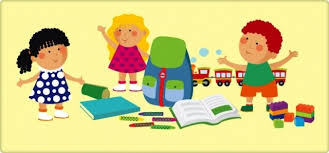 EŞLEŞTİRMEYOL BULMAÇİZGİ ÇALIŞMALARI                         KALEMİ DOĞRU TUTMAÖRÜNTÜ OLUŞRURMAKAVRAM ÇALIŞMALARI EŞLEŞTİRMEYOL BULMAÇİZGİ ÇALIŞMALARI                         KALEMİ DOĞRU TUTMAÖRÜNTÜ OLUŞRURMAKAVRAM ÇALIŞMALARI 1’DEN 70 KADAR RİTMİK SAYIYORUZ.7 ve 8 Rakamını Tanıma                ve Kavrama7 ve 8 Rakamını Yazabilme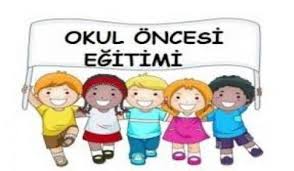 *ENERJİ TASARRUFU HAFTASI                         DEĞERLİ VELİMİZ;SALI GÜNLERİMİZ KİTAP GÜNÜDÜR.(Çocuklara uygun kitaplar Çocukların Evden getirdikleri kitaplar okunacaktır.)CUMA GÜNLERİMİZ OYUNCAK GÜNÜDÜR.PERŞEMBE GÜNLERİMİZ PAYLAŞIM GÜNLERİDİR.(Çocukların paylaşmayı öğrenmeleri için birlikte yaptığınız veya satın aldığınız sağlıklı yiyecekleri paylaşım günüdür.)DEĞERLİ VELİMİZ BU AY 18 OCAK’TA KARNE VERİLECEKTİR.DEĞERLİ VELİMİZ;SALI GÜNLERİMİZ KİTAP GÜNÜDÜR.(Çocuklara uygun kitaplar Çocukların Evden getirdikleri kitaplar okunacaktır.)CUMA GÜNLERİMİZ OYUNCAK GÜNÜDÜR.PERŞEMBE GÜNLERİMİZ PAYLAŞIM GÜNLERİDİR.(Çocukların paylaşmayı öğrenmeleri için birlikte yaptığınız veya satın aldığınız sağlıklı yiyecekleri paylaşım günüdür.)DEĞERLİ VELİMİZ BU AY 18 OCAK’TA KARNE VERİLECEKTİR.DEĞERLİ VELİMİZ;SALI GÜNLERİMİZ KİTAP GÜNÜDÜR.(Çocuklara uygun kitaplar Çocukların Evden getirdikleri kitaplar okunacaktır.)CUMA GÜNLERİMİZ OYUNCAK GÜNÜDÜR.PERŞEMBE GÜNLERİMİZ PAYLAŞIM GÜNLERİDİR.(Çocukların paylaşmayı öğrenmeleri için birlikte yaptığınız veya satın aldığınız sağlıklı yiyecekleri paylaşım günüdür.)DEĞERLİ VELİMİZ BU AY 18 OCAK’TA KARNE VERİLECEKTİR.DEĞERLİ VELİMİZ;SALI GÜNLERİMİZ KİTAP GÜNÜDÜR.(Çocuklara uygun kitaplar Çocukların Evden getirdikleri kitaplar okunacaktır.)CUMA GÜNLERİMİZ OYUNCAK GÜNÜDÜR.PERŞEMBE GÜNLERİMİZ PAYLAŞIM GÜNLERİDİR.(Çocukların paylaşmayı öğrenmeleri için birlikte yaptığınız veya satın aldığınız sağlıklı yiyecekleri paylaşım günüdür.)DEĞERLİ VELİMİZ BU AY 18 OCAK’TA KARNE VERİLECEKTİR.DEĞERLİ VELİMİZ;SALI GÜNLERİMİZ KİTAP GÜNÜDÜR.(Çocuklara uygun kitaplar Çocukların Evden getirdikleri kitaplar okunacaktır.)CUMA GÜNLERİMİZ OYUNCAK GÜNÜDÜR.PERŞEMBE GÜNLERİMİZ PAYLAŞIM GÜNLERİDİR.(Çocukların paylaşmayı öğrenmeleri için birlikte yaptığınız veya satın aldığınız sağlıklı yiyecekleri paylaşım günüdür.)DEĞERLİ VELİMİZ BU AY 18 OCAK’TA KARNE VERİLECEKTİR.DEĞERLİ VELİMİZ;SALI GÜNLERİMİZ KİTAP GÜNÜDÜR.(Çocuklara uygun kitaplar Çocukların Evden getirdikleri kitaplar okunacaktır.)CUMA GÜNLERİMİZ OYUNCAK GÜNÜDÜR.PERŞEMBE GÜNLERİMİZ PAYLAŞIM GÜNLERİDİR.(Çocukların paylaşmayı öğrenmeleri için birlikte yaptığınız veya satın aldığınız sağlıklı yiyecekleri paylaşım günüdür.)DEĞERLİ VELİMİZ BU AY 18 OCAK’TA KARNE VERİLECEKTİR.DEĞERLİ VELİMİZ;SALI GÜNLERİMİZ KİTAP GÜNÜDÜR.(Çocuklara uygun kitaplar Çocukların Evden getirdikleri kitaplar okunacaktır.)CUMA GÜNLERİMİZ OYUNCAK GÜNÜDÜR.PERŞEMBE GÜNLERİMİZ PAYLAŞIM GÜNLERİDİR.(Çocukların paylaşmayı öğrenmeleri için birlikte yaptığınız veya satın aldığınız sağlıklı yiyecekleri paylaşım günüdür.)DEĞERLİ VELİMİZ BU AY 18 OCAK’TA KARNE VERİLECEKTİR.